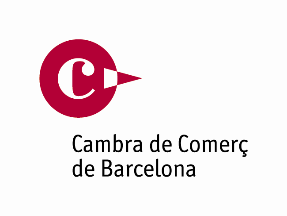 ANNEX III. A LOT 1. SUBMINISTRAMENT D’ENERGIA EN ALTA TENSIÓ DIAGONALPROPOSTA ECONÒMICA LOT 1 (SOBRE 2) PREUS DEL SERVEI  (IVA no inclòs)Qui sotasigna .........................................................amb DNI/NIE núm. ...................... en nom propi /en qualitat de representant legal de la persona física/jurídica ...............................  amb NIF ..................., adreça......................... telèfon............i correu electrònic i als efectes de participar en la licitació per a la CONTRACTACIÓ DEL SERVEI DE SUBMINISTRAMENT DE L’ENERGIA ELÈCTRICA PELS EDIFICIS DE LA CAMBRA OFICIAL DE COMERÇ, INDUSTRIA, SERVEIS I NAVEGACIÓ DE BARCELONA, expedient número 196/2020, es compromet a executar el servei amb estricta subjecció als requisits i a les condicions estipulades en la documentació de la licitació, i tenint en compte el consum estimat anual facilitat, pel preu següent:El desglossament d’aquesta proposta econòmica per partides segons el model  de l’Annex III. B, s’adjunta en format EXCEL també en aquest sobre 2. I als efectes oportuns, se signa la present proposta, a …… de ……………….. de 2020	Signatura:ANNEX III. A LOT 2. SUBMINISTRAMENT D’ENERGIA EN ALTA TENSIÓ CASA LLOTJAPROPOSTA ECONÒMICA LOT 2 (SOBRE 2) PREUS DEL SERVEI  (IVA no inclòs)Qui sotasigna .........................................................amb DNI/NIE núm. ...................... en nom propi /en qualitat de representant legal de la persona física/jurídica ...............................  amb NIF ..................., adreça......................... telèfon............i correu electrònic i als efectes de participar en la licitació per a la CONTRACTACIÓ DEL SERVEI DE SUBMINISTRAMENT DE L’ENERGIA ELÈCTRICA PELS EDIFICIS DE LA CAMBRA OFICIAL DE COMERÇ, INDUSTRIA, SERVEIS I NAVEGACIÓ DE BARCELONA, expedient número 196/2020, es compromet a executar el servei amb estricta subjecció als requisits i a les condicions estipulades en la documentació de la licitació, i tenint en compte el consum estimat anual facilitat, pel preu següent:El desglossament d’aquesta proposta econòmica per partides segons el model  de l’Annex III. B, s’adjunta en format EXCEL també en aquest sobre 2. I als efectes oportuns, se signa la present proposta, a …… de ……………….. de 2020	Signatura:ANNEX III. ALOT 3. SUBMINISTRAMENT D’ENERGIA EN BAIXA TENSIÓ FAÇANA LLOTJA I DELEGACIONSPROPOSTA ECONÒMICA LOT 3 (SOBRE 2) PREUS DEL SERVEI  (IVA no inclòs)Qui sotasigna .........................................................amb DNI/NIE núm. ...................... en nom propi /en qualitat de representant legal de la persona física/jurídica ...............................  amb NIF ..................., adreça......................... telèfon............i correu electrònic i als efectes de participar en la licitació per a la CONTRACTACIÓ DEL SERVEI DE SUBMINISTRAMENT DE L’ENERGIA ELÈCTRICA PELS EDIFICIS DE LA CAMBRA OFICIAL DE COMERÇ, INDUSTRIA, SERVEIS I NAVEGACIÓ DE BARCELONA, expedient número 196/2020, es compromet a executar el servei amb estricta subjecció als requisits i a les condicions estipulades en la documentació de la licitació, i tenint en compte el consum estimat anual facilitat, pel preu següent:El desglossament d’aquesta proposta econòmica per partides segons el model  de l’Annex III. B, s’adjunta en format EXCEL també en aquest sobre 2. I als efectes oportuns, se signa la present proposta, a …… de ……………….. de 2020	Signatura:LOT 1TOTAL CONTRACTE PERIODE 1 ANYLOT 1TOTAL CONTRACTE PERIODE 1 ANYDIAGONALLOT 2TOTAL CONTRACTE PERIODE 1 ANYLOT 2TOTAL CONTRACTE PERIODE 1 ANYCASA LLOTJALOT 3TOTAL ANUALLOT 3TOTAL ANUAL       FAÇANA LLOTJA               BERGAIGUALADASANT FELIU LLOB.VICVICVILAFRANCA PENEDESVILANOVA TOTAL CONTRACTE PERIODE 1 ANY